Отчет за 1 квартал 2021 года.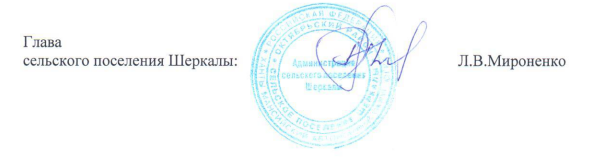 № п/пНаименование мероприятияПлан на год  тыс. руб.Фактически освоено тыс. руб.Фактически освоено тыс. руб.Фактически освоено тыс. руб.Всего освоено за кварталтыс. руб.Остаток денежных средствтыс. руб.Планируемый объем работ в 2021 году(планируемые мероприятия  к реализации, количество планируемых к приобретению товаро – материальных ценностей)Фактический объем выполненных работ в отчётном квартале(текстовая часть отчета, в том числе точное название мероприятия, дата проведения мероприятия, адрес проведения,  наименование и количество приобретенных товаро – материальных ценностей, куда направлены,  количество участников мероприятия и количество охваченных от реализации мероприятия человек)Причины отклонения  фактического исполнения от запланированного№ п/пНаименование мероприятияПлан на год  тыс. руб.январьфевральмартВсего освоено за кварталтыс. руб.Остаток денежных средствтыс. руб.Планируемый объем работ в 2021 году(планируемые мероприятия  к реализации, количество планируемых к приобретению товаро – материальных ценностей)Фактический объем выполненных работ в отчётном квартале(текстовая часть отчета, в том числе точное название мероприятия, дата проведения мероприятия, адрес проведения,  наименование и количество приобретенных товаро – материальных ценностей, куда направлены,  количество участников мероприятия и количество охваченных от реализации мероприятия человек)Причины отклонения  фактического исполнения от запланированного«Реализация государственной национальной политики и профилактика экстремизма в муниципальном образовании Октябрьский район»«Реализация государственной национальной политики и профилактика экстремизма в муниципальном образовании Октябрьский район»«Реализация государственной национальной политики и профилактика экстремизма в муниципальном образовании Октябрьский район»«Реализация государственной национальной политики и профилактика экстремизма в муниципальном образовании Октябрьский район»«Реализация государственной национальной политики и профилактика экстремизма в муниципальном образовании Октябрьский район»«Реализация государственной национальной политики и профилактика экстремизма в муниципальном образовании Октябрьский район»«Реализация государственной национальной политики и профилактика экстремизма в муниципальном образовании Октябрьский район»«Реализация государственной национальной политики и профилактика экстремизма в муниципальном образовании Октябрьский район»«Реализация государственной национальной политики и профилактика экстремизма в муниципальном образовании Октябрьский район»«Реализация государственной национальной политики и профилактика экстремизма в муниципальном образовании Октябрьский район»«Реализация государственной национальной политики и профилактика экстремизма в муниципальном образовании Октябрьский район»сп. Шеркалысп. Шеркалысп. Шеркалысп. Шеркалысп. Шеркалысп. Шеркалысп. Шеркалысп. Шеркалысп. Шеркалысп. Шеркалысп. Шеркалы1.1.14.материальное стимулирование народных дружинников и предоставление мер поддержки, установленных пунктом 1 статьи 6 Закона Ханты-Мансийского автономного округа – Югры от 19.11.2014 № 95-оз «О регулировании отдельных вопросов участия граждан в охране общественного порядка в Ханты-Мансийском автономном округе – Югре»60000060Страхование членов ДНД в 4 квартале 2021 г. 12,8 тыс.руб. Планируемое количество выходов 136 шт.Количества совершенных выходов 34 шт. Количество членов ДНД 16 человек.Поощрение членов ДНД за 1 квартал 2021 г. будет произведено во 2 квартале 2021 года